Конспект занятия по аппликации из рваной бумаги «Бабочка»Цель: совершенствование художественно – творческих умений обрывной аппликации.Задачи:- продолжать учить детей рвать кусочки бумаги и наклеивать их;- совершенствовать умения пользоваться кистью и клеем убирать  лишний клей;- развивать мелкую моторику руки;- воспитывать аккуратность и самостоятельность.Материал:Картон с нарисованной бабочкой, цветная бумага, кисть для клея, клей.Ход деятельности:Ну-ка, дети встаньте в круг.Я твой друг и ты мой друг.Дружно за руки возьмёмсяИ друг другу улыбнёмся.Ребята, какое время года наступило? Как вы догадались?Что мы с вами уже делали?На лесной полянке чудо —на цветочках бантики,это бабочки расселиськак цветные фантики.Сегодня к нам тоже прилетели бабочки. Они летали от цветочка к цветочку и радовались бы. Посмотрите, какие красивые бывают бабочки (картинки).Кажется, нашей бабочке чего-то не хватает (рисунков на крылышках). Что же нам делать? (Украсить).Я предлагаю вам самим украсить бабочек. Украшать мы их будем с помощью аппликации из рваной бумаги. Для этого нам понадобится картон с нарисованной бабочкой, цветная бумага и клей.Давайте немного отдохнем и начнем работать.Физминутка «Бабочка».Спал цветок и вдруг проснулся, (Туловище вправо, влево)Больше спать не захотел, (Туловище вперед, назад)Шевельнулся, потянулся, (Руки вверх, потянуться)Взвился вверх и полетел. (Руки вверх, вправо, влево)Солнце утром лишь проснется,Бабочка кружит и вьется. (Покружиться)Давайте продолжим работу.Практическая деятельность.Какого цвета может быть туловище бабочки? (черное, коричневое)Как мы будем его делать? Рвать кусочки бумаги и приклеивать их. Для этого надо намазать элемент изображения и присоединить кусочки бумаги.Таким же образом украшаем крылья бабочки. Только узор может быть разноцветный (синий, красный). (Дети выполняют работу. Педагог при необходимости оказывает помощь).Анализ деятельности.Вот какие замечательные у нас получились бабочки.Как мы их украшали? (кусочками рваной бумаги).Что для вас было сложным? Интересным?Молодцы, все вы постарались.Бабочка – красавица в разноцветном платьице.По цветам порхает, нектар собирает.А сейчас давайте наведем порядок на рабочих местах (Дети моют кисти, убирают бумагу на подносы).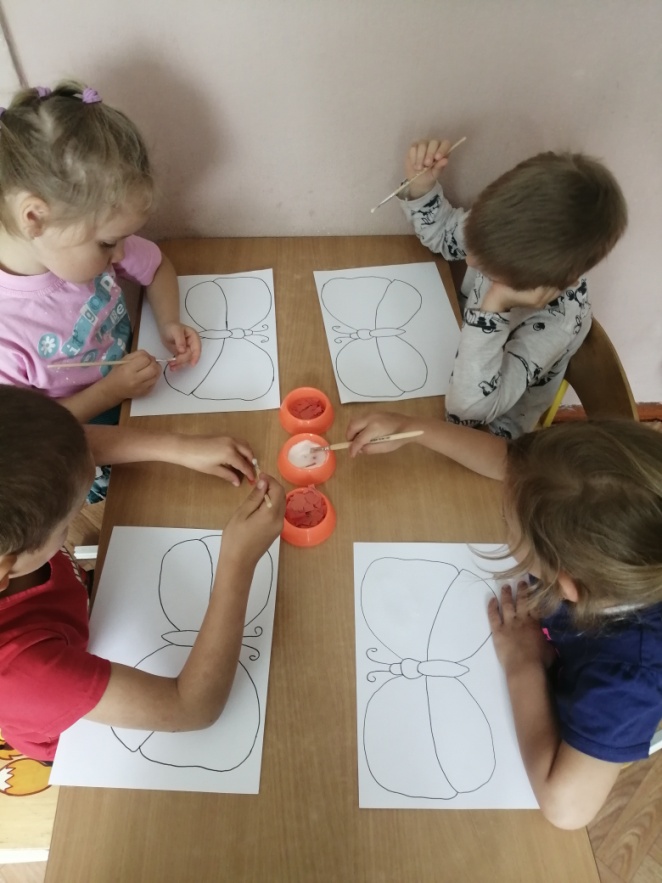 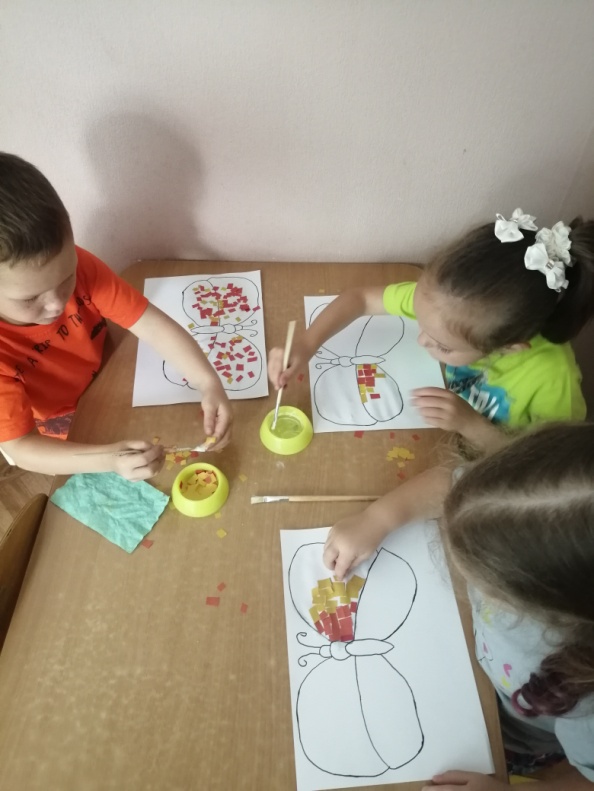 